Wymagania dotyczące obudowy i skrzynki zaciskowej  urządzeń AMIOferowane urządzenia AMI (liczniki energii elektrycznej, koncentratory danych i zintegrowanego licznika bilansującego z koncentratorem danych)muszą spełniać następujące wymagania w zakresie wymiarów obudowy i skrzynki zaciskowej.Zaciski podłączenia napięcia lub prądu fazowego muszą być wykonane jako, przystosowane do instalacji aluminiowych i miedzianych, zaciski klatkowe wyposażone w 1 śrubę dociskową o szerokości okna pozwalającej na swobodne umieszczenie przewodu o średnicy T-0,5 mm (gdzie wartość T, rozumianą jako średnicę okręgu wpisanego w klatkę, dla poszczególnych odmian liczników podano tabeli w punkcie 4 poniżej) i pewne zaciśnięcie przewodu o przekroju minimum
2,5 mm2.Śruby zaciskowe muszą mieć: łeb płaski o średnicy 5÷7mm, uniwersalne wgłębienie wg ISO4757 – rowkowe
 o szerokości 1,2±0,4 mm i długości minimum 6 mm oraz krzyżowe typu Pozidriv PZ2 dla liczników bezpośrednich,  Podłączenia obwodów pomocniczych muszą być wykonane jako zaciski śrubowe lub klatkowe (zwykłe albo samozaciskające sprężynowe) i umożliwiać swobodne zamocowanie przewodu drutowego o przekroju do 2,5mm2.Pozostałe wymiary konstrukcyjne liczników muszą być zgodne z poniższą tabeląOferowane urządzenia AMI (liczniki energii elektrycznej, koncentratory danych i zintegrowanego licznika bilansującego z koncentratorem danych)muszą spełniać następujące wymagania w zakresie wymiarów obudowy i skrzynki zaciskowej.Zaciski podłączenia napięcia lub prądu fazowego muszą być wykonane jako, przystosowane do instalacji aluminiowych i miedzianych, zaciski klatkowe wyposażone w 1 śrubę dociskową o szerokości okna pozwalającej na swobodne umieszczenie przewodu o średnicy T-0,5 mm (gdzie wartość T, rozumianą jako średnicę okręgu wpisanego w klatkę, dla poszczególnych odmian liczników podano tabeli w punkcie 4 poniżej) i pewne zaciśnięcie przewodu o przekroju minimum
2,5 mm2.Śruby zaciskowe muszą mieć: łeb płaski o średnicy 5÷7mm, uniwersalne wgłębienie wg ISO4757 – rowkowe
 o szerokości 1,2±0,4 mm i długości minimum 6 mm oraz krzyżowe typu Pozidriv PZ2 dla liczników bezpośrednich,  Podłączenia obwodów pomocniczych muszą być wykonane jako zaciski śrubowe lub klatkowe (zwykłe albo samozaciskające sprężynowe) i umożliwiać swobodne zamocowanie przewodu drutowego o przekroju do 2,5mm2.Pozostałe wymiary konstrukcyjne liczników muszą być zgodne z poniższą tabelągdzie poszczególne wymiary oznaczone literami objaśniono na zamieszczonych dalej rysunkach, osobno dla każdej odmiany liczników.gdzie poszczególne wymiary oznaczone literami objaśniono na zamieszczonych dalej rysunkach, osobno dla każdej odmiany liczników.gdzie poszczególne wymiary oznaczone literami objaśniono na zamieszczonych dalej rysunkach, osobno dla każdej odmiany liczników.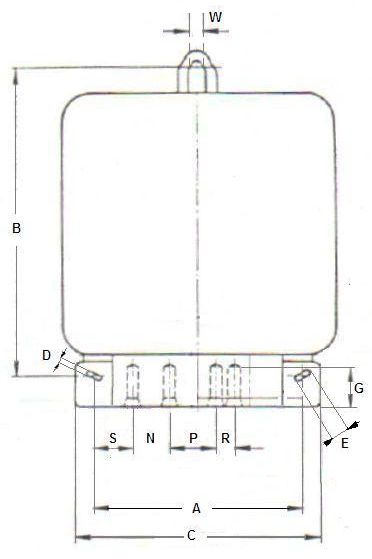 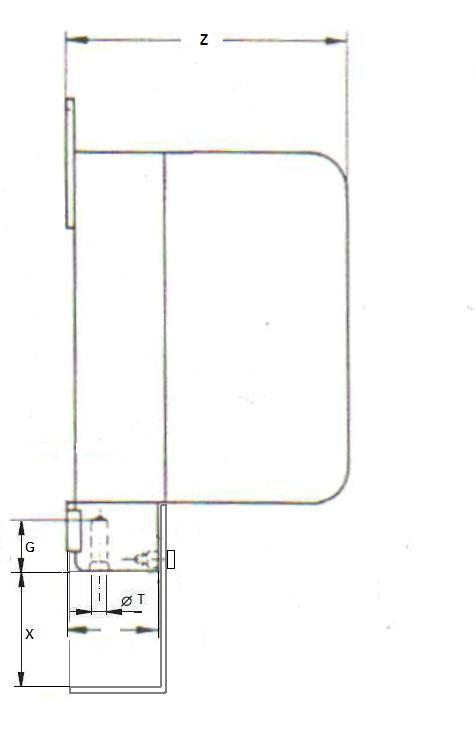 Rysunek wymiarowy dla liczników 1-fazowych bezpośrednichRysunek wymiarowy dla liczników 1-fazowych bezpośrednichRysunek wymiarowy dla liczników 1-fazowych bezpośrednich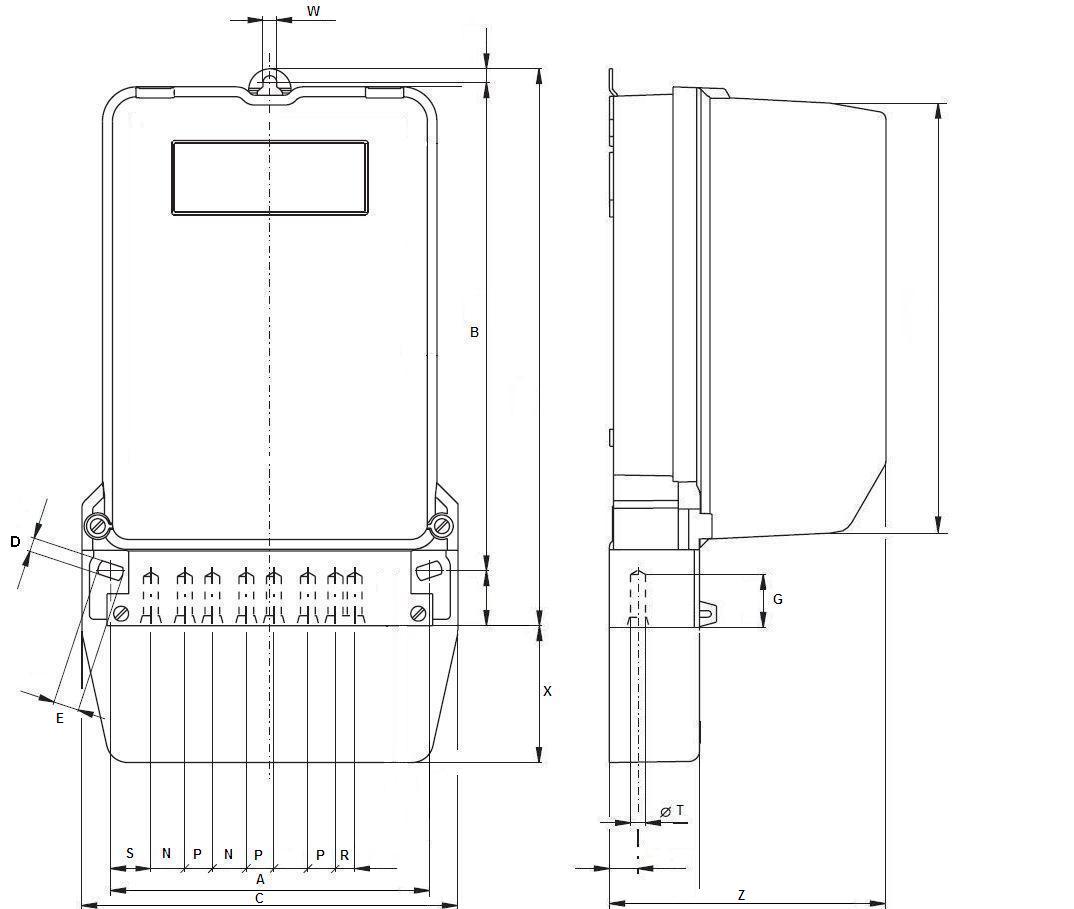 Rysunek wymiarowy dla liczników 3-fazowych bezpośrednich